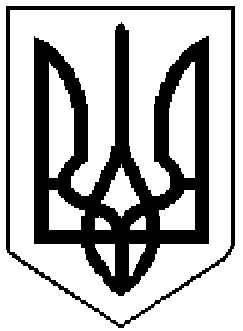 РОГАТИНСЬКА МІСЬКА РАДАІВАНО-ФРАНКІВСЬКОЇ ОБЛАСТІПОЗАЧЕРГОВЕ ЗАСІДАННЯ МІСЬКОЇ КОМІСІЇ З ПИТАНЬ  ТЕХНОГЕННО-ЕКОЛОГІЧНОЇ БЕЗПЕКИ І НАДЗВИЧАЙНИХ  СИТУАЦІЙПРОТОКОЛ     від 04 лютого 2022 року   № 3                 				м. Рогатин                                                                                                                                                                                                                                      Головував: міський голова, голова комісії Сергій Насалик.Протокол засідання вів: начальник віддіду з питань надзвичайних ситуацій, цивільного захисту населення та оборонної роботи  Іван Сидоренко.                     Присутні: Члени комісії, запрошені (за окремим списком).Порядок денний засідання.Про епідемічну ситуацію на території громади пов’язану з гострою респіраторною хворобою COVID-19,спричиненою коронавірусом SARS-CoV-2.Про виділення палива з резерву палива.Різне.РОЗГЛЯД ПИТАНЬ:Слухали: Про епідемічну ситуацію на території громади пов’язану з гострою респіраторною хворобою COVID-19, спричиненою коронавірусом SARS-CoV-2. (С.Насалик, О.Кліщ, В. Денисюк, Г.Романко, Н.Фокшанкська, О.Паньківська)За результатами доповідей та з урахуванням обговорення, комісія констатує, що станом на 19.01.2022 року Рогатинським відділом Івано-Франківського РУ ДУ «Івано-Франківський ОЦКПХ МОЗ України» на території Рогатинської міської територіальної громади зареєстровано 320 підтверджених позитивних випадків захворювання на СОVID-19. У порівнянні з попереднім тижнем відмічається зменшення рівня захворюваності. На сьогоднішній день у КНМП «Рогатинська ЦРЛ» на стаціонарному лікуванні перебувають 58 пацієнти, 7 з них у реанімаційному відділенні. Лікарня з покладеними на неї обов’язками справляється, але існує загроза  поширення хвороби. З метою запобігання поширення на території громади гострої респіраторної хворобою COVID-19, спричиненої коронавірусом SARS-CoV-2, комісія вирішила:Вжити заходів щодо запровадження посиленого контролю за дотриманням обмежувальних протиепідемічних заходів, передбачених постановою Кабінету Міністрів України від 09.12.2020 № 1236 «Про встановлення карантину та запровадження обмежувальних протиепідемічних заходів з метою запобіганням поширенню на території України гострої респіраторної хвороби COVID-19, спричиненої коронавірусом SARS-CoV-2» (зі змінами);Забезпечити щоденну оцінку епідемічної ситуації в громаді за необхідності вживати додаткових заходів, направлених на стримування швидкого поширення гострої респіраторної хвороби COVID-19;Посилити контроль за дотриманням протиепідемічних обмежувальних заходів щодо працівників та відвідувачів дискотек, розважальних закладів, закладів громадського харчування з організацією дозвілля, у тому числі при проведенні святкових заходів, банкетів, публічних подій, тощо;Відділу освіти (Г.Романко) в зв’язку зі зменшенням рівня захворюваності серед працівників та здобувачів освіти:Перевести на очну форму навчання здобувачів освіти 1-4 класів,  Центр дитячої та юнацької творчості, спеціалізовану спортивну школу олімпійського резерву; Відновити роботу закладів дошкільної освіти громади окрім Рогатинського ЗДО (ясла-садок) №2 «Дзвіночок». Рекомендувати батькам дітей Рогатинського ЗДО (ясла-садок) №2 «Дзвіночок» запропонувати тимчасове відвідування дітьми Рогатинського ЗДО (ясла-садок) №1 «Малятко»;Термін: з 07.02.2022 рокуПерейти на очну форму навчання учнів 5-11 класів закладів загальної середньої освіти;Термін: з 09 лютого 2022 рокуУ разі подальшого збільшення захворюваності на гострі респіраторні вірусні захворювання COVID-19, спричинені коронавірусом SARS-CoV-2 серед працівників та здобувачів освіти приймати рішення про переведення на дистанційну форму навчання чи призупинення навчально-виховного та виховного процесів.Термін: на час ускладнення  епідемічної ситуаціїВідділенню поліції №4 (м. Рогатин) Івано-Франківського районного Управління поліції (П.Гаврилишину), Рогатинському управліннюГУ Держпродспоживслужби в області (Н.Фокшанська): Посилити контроль за дотриманням обмежувальних протиепідемічних заходів, передбачених для відповідного рівня епідемічної небезпеки гострої респіраторної хвороби COVID-19, спричиненої коронавірусом SARS-CoV-2;Посилити контроль за дотриманням наказу Міністерства охорони здоров’я України від 30.11.2021 № 2664 "Про затвердження Змін до Переліку професій, виробництв та організацій, працівники яких підлягають обов'язковим профілактичним щепленням".КНП «Рогатинський ЦПМ-СД» (В.Денисюк), КНМП «Рогатинська ЦРЛ» (Р. Паньків), Рогатинському відділу Івано-Франківського РВ «Івано-Франківський ОЦКПХ МОЗ» (О.Паньківська) організувати та забезпечити збільшення обсягів тестування на гостру респіраторну хворобу COVID-19 методом полімеразної ланцюгової реакції та експрес-тесту на визначення антигена коронавірусу SARS-CoV-2.Термін: на час ускладнення  епідемічної ситуації2.	Слухали:	Про виділення палива з резерву палива. (І. Сидоренко)	Комісія вирішила:Для ліквідації наслідків негоди (снігопадів та ожеледиці) в старостинських округах Рогатинської міської територіальної громади виділити з резерву палива для КП «Благоустрій-Р» 300 літрів дизельного палива.3.	Слухали:	Різне.Виступила: Начальник Рогатинського відділу Івано-Франківського районного відділу ДУ « Івано-Франківський ОЦКПХ МОЗ» (О.Паньківська) з інформацією, що з 01 лютого 2022 року в громаді розпочато 1 раунд вакцинації від поліомієліту. Охарактеризувала, що собою являє дане захворювання та наголосила на важливості вакцинації.		Комісія вирішила інформацію начальника Рогатинського відділу Івано-Франківського районного відділу ДУ « Івано-Франківський ОЦКПХ МОЗ» взяти до відома.Контроль за виконанням рішення комісії покласти на заступників міського голови В. Штогрина та Б. Денегу.Голова комісії                                                                   Сергій НАСАЛИКСекретар комісії                                                               Іван СИДОРЕНКО